((سيرة علمية))الاسم : زينة قاسم خليل موقع العمل : الجامعة التقنية الوسطى / المعهد الطبي التقني / المنصور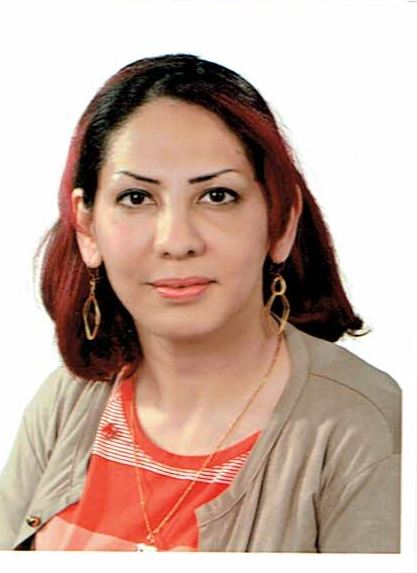 الشهادات : بكالوريوس / جامعة بغداد /كلية الطب البيطري ماجستير / جامعة بغداد /كلية الطب البيطرياللقب العلمي : أستاذ مساعد التخصص العام : طب وجراحة بيطريةالتخصص الدقيق : أحياء مجهريةالمجال البحثي : البحوث الطبية المواد التي قام بتدريسها في الدراسات الاولية / العلياالمواد التي قام بتدريسها في الدراسات الاولية / العلياالدراسات الاولية الدراسات الاولية الدراسات الاولية الدراسات العلياالدراسات العلياالمواد التي قام بتدريسها في الدراسات الاولية / العلياالمواد التي قام بتدريسها في الدراسات الاولية / العليا1أسس التمريض والصحة العامة أسس التمريض والصحة العامة لا يوجدالمواد التي قام بتدريسها في الدراسات الاولية / العلياالمواد التي قام بتدريسها في الدراسات الاولية / العليا2الاحياء المجهريةالاحياء المجهريةلا يوجدالمواد التي قام بتدريسها في الدراسات الاولية / العلياالمواد التي قام بتدريسها في الدراسات الاولية / العليا3الفسلجة الطبيةالفسلجة الطبيةلا يوجدالمواد التي قام بتدريسها في الدراسات الاولية / العلياالمواد التي قام بتدريسها في الدراسات الاولية / العليا4طب نقل الدمطب نقل الدملا يوجدالمواد التي قام بتدريسها في الدراسات الاولية / العلياالمواد التي قام بتدريسها في الدراسات الاولية / العليا5السلوك المهنيالسلوك المهنيلا يوجدالمواد التي قام بتدريسها في الدراسات الاولية / العلياالمواد التي قام بتدريسها في الدراسات الاولية / العليا6امراض العيونامراض العيونلا يوجدعدد الإشراف على طلبة الدراسات العلياعدد الإشراف على طلبة الدراسات العلياعدد الإشراف على طلبة الدراسات العليادبلوم عاليدبلوم عاليماجستيردكتوراهدكتوراهعدد الإشراف على طلبة الدراسات العلياعدد الإشراف على طلبة الدراسات العلياعدد الإشراف على طلبة الدراسات العليالا يوجدلا يوجدلا يوجدلا يوجدلا يوجدعدد البحوث المنشورة عدد البحوث المنشورة عدد البحوث المنشورة محليمحليعربيعالميعالميعدد البحوث المنشورة عدد البحوث المنشورة عدد البحوث المنشورة 1515-11المؤلفات والكتب وبراءات الاختراعالمؤلفات والكتب وبراءات الاختراعالمؤلفات والكتب وبراءات الاختراعالمؤلفات والكتب وبراءات الاختراعالمؤلفات والكتب وبراءات الاختراعلا يوجدلا يوجدلا يوجدالمشاركة في المؤتمراتالمشاركة في المؤتمراتالمؤتمر العلمي الدولي الثاني للتخصصات الطبية والصحية 2015المؤتمر العلمي الدولي الثاني للتخصصات الطبية والصحية 2015المؤتمر العلمي الدولي الثاني للتخصصات الطبية والصحية 2015المؤتمر العلمي الدولي الثاني للتخصصات الطبية والصحية 2015المؤتمر العلمي الدولي الثاني للتخصصات الطبية والصحية 2015المؤتمر العلمي الدولي الثاني للتخصصات الطبية والصحية 2015المشاركة في المؤتمراتالمشاركة في المؤتمراتالمؤتمر العلمي الثاني لمناقشة بحوث تخرج الطلبة /المعهد الطبي التقني / المنصور 2017 المؤتمر العلمي الثاني لمناقشة بحوث تخرج الطلبة /المعهد الطبي التقني / المنصور 2017 المؤتمر العلمي الثاني لمناقشة بحوث تخرج الطلبة /المعهد الطبي التقني / المنصور 2017 المؤتمر العلمي الثاني لمناقشة بحوث تخرج الطلبة /المعهد الطبي التقني / المنصور 2017 المؤتمر العلمي الثاني لمناقشة بحوث تخرج الطلبة /المعهد الطبي التقني / المنصور 2017 المؤتمر العلمي الثاني لمناقشة بحوث تخرج الطلبة /المعهد الطبي التقني / المنصور 2017 المشاركة في المؤتمراتالمشاركة في المؤتمراتالمؤتمر الدولي الأول للعلوم البيولوجية 2015المؤتمر الدولي الأول للعلوم البيولوجية 2015المؤتمر الدولي الأول للعلوم البيولوجية 2015المؤتمر الدولي الأول للعلوم البيولوجية 2015المؤتمر الدولي الأول للعلوم البيولوجية 2015المؤتمر الدولي الأول للعلوم البيولوجية 2015المشاركة في المؤتمراتالمشاركة في المؤتمراتالمؤتمر العلمي الثاني لكلية بلاد الرافدين الجامعة 2017المؤتمر العلمي الثاني لكلية بلاد الرافدين الجامعة 2017المؤتمر العلمي الثاني لكلية بلاد الرافدين الجامعة 2017المؤتمر العلمي الثاني لكلية بلاد الرافدين الجامعة 2017المؤتمر العلمي الثاني لكلية بلاد الرافدين الجامعة 2017المؤتمر العلمي الثاني لكلية بلاد الرافدين الجامعة 2017المؤتمر العلمي الثالث لمركز إحياء التراث العربي /جامعة بغداد 2013المؤتمر العلمي الثالث لمركز إحياء التراث العربي /جامعة بغداد 2013المؤتمر العلمي الثالث لمركز إحياء التراث العربي /جامعة بغداد 2013المؤتمر العلمي الثالث لمركز إحياء التراث العربي /جامعة بغداد 2013المؤتمر العلمي الثالث لمركز إحياء التراث العربي /جامعة بغداد 2013المؤتمر العلمي الثالث لمركز إحياء التراث العربي /جامعة بغداد 2013